TÜV  NORD INTEGRA bvba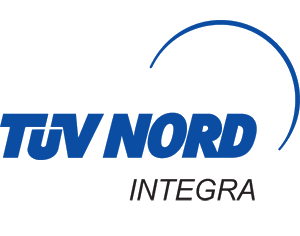 Certification in agriculture and foodStatiestraat 1642600 Berchem – AntwerpBelgiumPhone: + 32 3 287 37 60Fax: +32 3 287 37 61www.tuv-nord-integra.cominfo@tuv-nord-integra.comThe company requests a quotation for following certification option: Individual certification 							→ go to question 3 Multi-site certification 							→ go to question 2 Group certification 								→ go to question 1In case of Group Certification:all applicant and members are separate legal entities.all group members are companies that use up to 500 MT of oil palm products per year. all group members employ a maximum of 100 full-time equivalent (FTE) employees Yes /  NoPlease submit list of group members with following details:  Names, addresses, contact details, sub-code assigned to follow the group certificate number, a summary of all RSPO products purchased and sold, a description of the scope, the supply chain model(s) applicable.	 	→ go to question 9In case of Multi-site Certification:Are all facilities included in the Multi-site Certification represented by the Central Office?   Yes /  NoDo all sites have a contractual link?  Yes /  NoDoes the Central Office document and implement clear rules regarding eligibility for the participation of sites in the certificate?  Yes /  NoDoes the company, that requests a quotation for inspection and certification within the scope of RSPO supply chain certification,	take legal ownership of RSPO Certified sustainable palm oil or palm oil products?   Yes /  Nophysically handle the RSPO certified sustainable palm oil or palm oil products?   Yes /  NoIs the site that is looking for certification at least three (3) months operational  before the initial certification audit will be conducted.  Yes /  No /  Not applicable (already certified)Indicate all company locations that handle/process palm oil or palm oil products.Does the company make product claims related to RSPO certified palm oil or palm oil products (business-to-business or business-to consumer) or is the company planning on doing so?  Yes /  NoIf yes, how (communication, agreements, invoices, website…)?       Please describe the raw material (palm oil, palm kernel oil, palm oil products) that will be purchased RSPO certified and also give the traceability model by which it is certified. Please describe the palm oil products manufactured and subsequently sold by the company for which the company is seeking certification.Is the total amount of palm oil used in the company in one year below 1000 kg?  Yes /  NoIs the company also certified for other quality systems or sustainable standards?   Yes /  NoIf yes, please list details of certifications held by the company.  Is any activity concerning the processing or production of RSPO certified sustainable palm oil or palm oil products outsourced?   Yes /  NoIf yes, please fill in the name and address of the subcontractor (s) and give a brief description of the subcontracted activity.Name, signature and dateRequest for quotation for certification againstRSPO Supply Chain Certification (RSPO SCC)Company nameParent company (if applicable)Name legal representativeName contact person for RSPOAddressCountryVAT numberTelephoneMobileFaxE-mailWebsiteRSPO Member numberPalmTrace numberNumber of employeesBy what date would the company like to be RSPO SCC certified (if applicable)? AddressScope indicating activity (processing, storage, bookkeeping,...) and productsTraceability Model (IP, SG, MB)also non- RSPO(Yes/No)No. of staff (FTE)1Head Office, see address aboveProductTraceability Modele.g. margarine, emulsifier, crude palm oil IP  SG  MB IP  SG  MB IP  SG  MB IP  SG  MB IP  SG  MB IP  SG  MBProductTraceability Modele.g. candles, chocolate bars, olein IP  SG  MB IP  SG  MB IP  SG  MB IP  SG  MB IP  SG  MB IP  SG  MBName certification standardName of certification bodyCertificate valid untilName + AddressSubcontracting activity including the traceability level of the subcontracted activity (IP, SG or MB)Is the company RSPO certified?